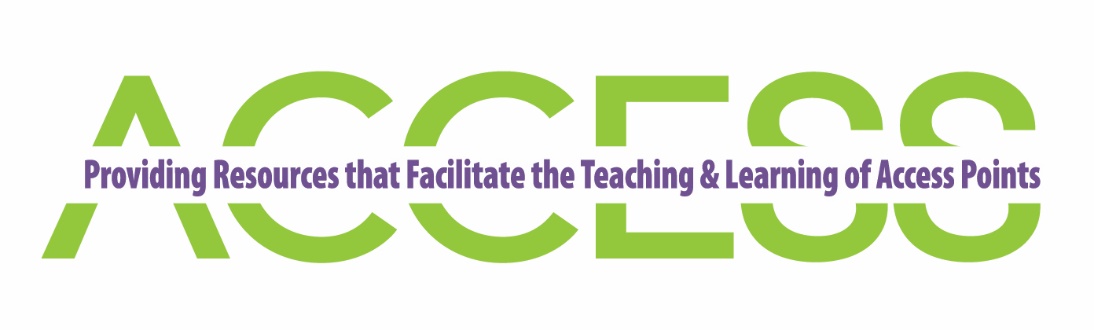 Access Language ArtsGrade 4(#7710015)Course StandardsELA.4.C.1.1: Demonstrate legible cursive writing skills.Clarifications:
Clarification 1: Students will produce cursive writing that can be consistently read by others.Related Access PointsELA.4.C.1.2: Write personal or fictional narratives using a logical sequence of events and demonstrating an effective use of techniques such as descriptions and transitional words and phrases.Clarifications:
Clarification 1: Students were introduced to dialogue in 3rd grade. Although it is not mentioned specifically in this benchmark, students should continue to practice the technique and receive instruction in it. Dialogue is included for mastery in the 5th grade benchmark. Clarification 2: See Writing Types. Related Access PointsELA.4.C.1.3: Write to make a claim supporting a perspective with logical reasons, using evidence from multiple sources, elaboration, and an organizational structure with transitions.Clarifications:
Clarification 1: See Writing Types and Elaborative Techniques.Related Access PointsELA.4.C.1.4: Write expository texts about a topic, using multiple sources, elaboration, and an organizational structure with transitions.Clarifications:
Clarification 1: See Writing Types and Elaborative Techniques.Related Access PointsELA.4.C.1.5: Improve writing by planning, revising, and editing, with guidance and support from adults and feedback from peers.Related Access PointsELA.4.C.2.1: Present information orally, in a logical sequence, using nonverbal cues, appropriate volume, and clear pronunciation.Clarifications:
Clarification 1: Nonverbal cues appropriate to this grade level are posture, tone, expressive delivery, focus on the audience, and facial expression. Clear pronunciation should be interpreted to mean an understanding and application of phonics rules and sight words as well as care taken in delivery. A student’s speech impediment should not be considered as impeding clear pronunciation. Clarification 2: For further guidance, see the Elementary Oral Communication Rubric. Related Access PointsELA.4.C.3.1: Follow the rules of standard English grammar, punctuation, capitalization, and spelling appropriate to grade level.Clarifications:
Clarification 1: Skills to be mastered at this grade level are as follows: Use subject-verb agreement with intervening clauses and phrases. Produce complete sentences, recognizing and correcting inappropriate fragments and run-ons. Use conjunctions. Skills to be implemented but not yet mastered are as follows: Use principal modals to indicate the mood of a verb. Use appositives, main clauses, and subordinate clauses. Recognize and correct inappropriate shifts in tense and number. Use conjunctions correctly to join words and phrases in a sentence. Use verbals including gerunds, infinitives, and participial phrases. Use pronouns correctly with regard to case, number, and person, correcting for vague pronoun reference. Clarification 2: See Convention Progression by Grade Level for more information. Related Access PointsELA.4.C.4.1: Conduct research to answer a question, organizing information about the topic, using multiple valid sources.Clarifications:
Clarification 1: While the benchmark does require that students consult multiple sources, there is no requirement that they use every source they consult. Part of the skill in researching is discernment—being able to tell which information is relevant and which sources are trustworthy enough to include.Related Access PointsELA.4.C.5.1: Arrange multimedia elements to create emphasis in oral or written tasks.Clarifications:
Clarification 1: Multimedia elements may include, but are not limited to, drawings, pictures, artifacts, and audio or digital representation. At this grade level, students are using more than one element. The elements may be of the same type (for example, two pictures or a picture and an audio recording). The elements should relate directly to the task and emphasize a point made within the task, perhaps by showing examples or data to emphasize a point. The elements should be smoothly integrated.Related Access PointsELA.4.C.5.2: Use digital writing tools individually or collaboratively to plan, draft, and revise writing.Related Access PointsELA.4.F.1.3: Use knowledge of grade-level phonics and word-analysis skills to decode words.a.Apply knowledge of all letter-sound correspondences, syllabication patterns, and morphology to read and write unfamiliar single-syllable and multisyllabic words in and out of context. Clarifications:
Clarification 1: At this level of reading, a student who is decoding at the phoneme level (i.e., “e-n-t-er-t-ai-n”) may decode a given text but will struggle with fluency and comprehension.
As such, phonics instruction should move toward decoding at the syllabication and morpheme level. For example, when a 4th-grader encounters the word “entertain” in text, we want him or her to segment by syllable (i.e., “en-ter-tain”) or by morphological structure (i.e., “enter-tain”).Related Access PointsELA.4.F.1.4: Read grade-level texts with accuracy, automaticity, and appropriate prosody or expression.Clarifications:
Clarification 1: See Fluency Norms for grade-level norms. Norms are expressed as words correct per minute (WCPM), a measure that combines accuracy with rate. Clarification 2: Appropriate prosody refers to pausing patterns during oral reading that reflect the punctuation and meaning of a text. See Sample Oral Reading Fluency Rubrics for prosody. Clarification 3: Grade-level texts, for the purposes of fluency, are those within the grade band on quantitative text complexity measures and appropriate in content and qualitative measures. Related Access PointsELA.4.R.1.1: Explain how setting, events, conflict, and character development contribute to the plot in a literary text.Related Access PointsELA.4.R.1.2: Explain a stated or implied theme and how it develops, using details, in a literary text.Clarifications:
Clarification 1: An explanation of how the theme develops should include how characters respond to situations and how the speaker reflects upon a topic in a literary text.Related Access PointsELA.4.R.1.3: Identify the narrator’s point of view and explain the difference between a narrator’s point of view and character perspective in a literary text.Clarifications:
Clarification 1: The term perspective means “a particular attitude toward or way of regarding something.” The term point of view is used when referring to the person of the narrator. This is to prevent confusion and conflation.Related Access PointsELA.4.R.1.4: Explain how rhyme and structure create meaning in a poem.Related Access PointsELA.4.R.2.1: Explain how text features contribute to the meaning and identify the text structures of problem/solution, sequence, and description in texts.Related Access PointsELA.4.R.2.2: Explain how relevant details support the central idea, implied or explicit.Related Access PointsELA.4.R.2.3: Explain an author’s perspective toward a topic in an informational text.Clarifications:
Clarification 1: The term perspective means “a particular attitude toward or way of regarding something.”Related Access PointsELA.4.R.2.4: Explain an author’s claim and the reasons and evidence used to support the claim.Related Access PointsELA.4.R.3.1: Explain how figurative language contributes to meaning in text(s).Clarifications:
Clarification 1: Figurative language for the purposes of this benchmark refers to metaphor, simile, alliteration, personification, hyperbole, and idiom. Other examples can be used in instruction.  Clarification 2: See Elementary Figurative Language. Related Access PointsELA.4.R.3.2: Summarize a text to enhance comprehension.Include plot and theme for a literary text. Include the central idea and relevant details for an informational text. Clarifications:
Clarification 1: Most grade-level texts are appropriate for this benchmark.Related Access PointsELA.4.R.3.3: Compare and contrast accounts of the same event using primary and/or secondary sources.Clarifications:
Clarification 1: Introduce the terms “primary sources” and “secondary sources.”Related Access PointsELA.4.V.1.1: Use grade-level academic vocabulary appropriately in speaking and writing.Clarifications:
Clarification 1: Grade-level academic vocabulary consists of words that are likely to appear across subject areas for the current grade level and beyond, vital to comprehension, critical for academic discussions and writing, and usually require explicit instruction.Related Access PointsELA.4.V.1.2: Apply knowledge of common Greek and Latin roots, base words, and affixes to determine the meaning of unfamiliar words in grade-level content.Clarifications:
Clarification 1: See Common Greek and Latin Roots 3-5 and Affixes.Related Access PointsELA.4.V.1.3: Use context clues, figurative language, word relationships, reference materials, and/or background knowledge to determine the meaning of multiple-meaning and unknown words and phrases, appropriate to grade level.Clarifications:
Clarification 1: Instruction for this benchmark should include text read-alouds and think-alouds aimed at building and activating background knowledge. Review of words learned in this way is critical to building background knowledge and related vocabulary. Texts read aloud can be two grade levels higher than student reading level. Clarification 2: See Context Clues and Word Relationships. Clarification 3: See ELA.4.R.3.1 and Elementary Figurative Language. Related Access PointsELA.K12.EE.1.1: Cite evidence to explain and justify reasoning.Clarifications:
K-1 Students include textual evidence in their oral communication with guidance and support from adults. The evidence can consist of details from the text without naming the text. During 1st grade, students learn how to incorporate the evidence in their writing.2-3 Students include relevant textual evidence in their written and oral communication. Students should name the text when they refer to it. In 3rd grade, students should use a combination of direct and indirect citations.4-5 Students continue with previous skills and reference comments made by speakers and peers. Students cite texts that they’ve directly quoted, paraphrased, or used for information. When writing, students will use the form of citation dictated by the instructor or the style guide referenced by the instructor. 6-8 Students continue with previous skills and use a style guide to create a proper citation.9-12 Students continue with previous skills and should be aware of existing style guides and the ways in which they differ. ELA.K12.EE.2.1: Read and comprehend grade-level complex texts proficiently.Clarifications:
See Text Complexity for grade-level complexity bands and a text complexity rubric.ELA.K12.EE.3.1: Make inferences to support comprehension.Clarifications:
Students will make inferences before the words infer or inference are introduced. Kindergarten students will answer questions like “Why is the girl smiling?” or make predictions about what will happen based on the title page. Students will use the terms and apply them in 2nd grade and beyond.ELA.K12.EE.4.1: Use appropriate collaborative techniques and active listening skills when engaging in discussions in a variety of situations.Clarifications:
In kindergarten, students learn to listen to one another respectfully.In grades 1-2, students build upon these skills by justifying what they are thinking. For example: “I think ________ because _______.” The collaborative conversations are becoming academic conversations.In grades 3-12, students engage in academic conversations discussing claims and justifying their reasoning, refining and applying skills. Students build on ideas, propel the conversation, and support claims and counterclaims with evidence. ELA.K12.EE.5.1: Use the accepted rules governing a specific format to create quality work.Clarifications:
Students will incorporate skills learned into work products to produce quality work. For students to incorporate these skills appropriately, they must receive instruction. A 3rd grade student creating a poster board display must have instruction in how to effectively present information to do quality work.ELA.K12.EE.6.1: Use appropriate voice and tone when speaking or writing.Clarifications:
In kindergarten and 1st grade, students learn the difference between formal and informal language. For example, the way we talk to our friends differs from the way we speak to adults. In 2nd grade and beyond, students practice appropriate social and academic language to discuss texts.NameDescriptionDate(s) InstructionDate(s) AssessmentDate MasteryELA.4.C.1.AP.1Write cursive letters.Resources:NameDescriptionDate(s) InstructionDate(s) AssessmentDate MasteryELA.4.C.1.AP.2Write personal or fictional narratives using a logical sequence of events, appropriate details, transitional words, and an ending.Essential UnderstandingsParticipate in a shared writing activity of creating a narrativeSelect a personal story or topic to create a narrativeCreate a beginning, middle and end of a narrativeAdd details to the beginning, middle and endInclude transitional words such as first, next, and last in a narrativeDefine personal narrative as a story relating to a personal experienceDefine fiction as not realResources:NameDescriptionDate(s) InstructionDate(s) AssessmentDate MasteryELA.4.C.1.AP.3Write a claim about a topic using evidence from a source with transitions.Essential UnderstandingsParticipate in a shared writing activity of expressing a claimIdentify a shared experience or topic to create a claimExplore sources to support a claimIdentify evidence from a source to support a claimIdentify transition wordsSelect transition words to use in a claimResources:NameDescriptionDate(s) InstructionDate(s) AssessmentDate MasteryELA.4.C.1.AP.4Write an expository text about a topic, using a source, providing an introduction, facts, and a conclusion with transitions.Essential UnderstandingsParticipate in a shared writing activity explaining or describing somethingSelect a topic to write aboutCompose an introductionIdentify a fact about a topic using a student’s preferred form of expressive communicationIdentify facts from a sourceCompose a conclusionIdentify transition words that can be incorporated into expository textResources:NameDescriptionDate(s) InstructionDate(s) AssessmentDate MasteryELA.4.C.1.AP.5Improve writing as needed by planning, revising, and editing with guidance, support and modeling from adults and feedback from peers.Essential UnderstandingsParticipate in a shared planning of writing activity with a modelParticipate in a shared revision and editing of writing activity with a modelParticipate in a shared writing activity modeling giving feedbackPlan a writing pieceEdit a given piece of writing with guidance and support from an adultComment on a peer’s writing (give feedback)Ask a peer about their writingRevise writing piece to address feedback from peer to add more detail, description or informationResources:NameDescriptionDate(s) InstructionDate(s) AssessmentDate MasteryELA.4.C.2.AP.1Express information in a logical sequence, using nonverbal cues using the student’s identified mode of communication.Essential UnderstandingsModel expressing informationIndicate wants and needsUse words or phrasesModeling volume (speaking volume and device volume)Model first/then sequence Model complete sentences in oral and written expressionResources:NameDescriptionDate(s) InstructionDate(s) AssessmentDate MasteryELA.4.C.3.AP.1Follow the rules of standard English grammar, punctuation, capitalization, and spelling.Identify and use prepositions and prepositional phrases.Maintain consistent verb tense within a paragraph.Essential UnderstandingsUsing a cloze sentence structure, select the appropriate preposition or prepositional phrase to complete the sentenceIdentify prepositions from examples and non-examplesGiven a sentence with a preposition or prepositional phrase, match the sentence to a picture that illustrates itAnswer a question about a picture using a correct preposition or prepositional phrase (e.g., Where is the kitten? Under the table.)Match related present tense and past tense examples of regular verbs (e.g., jump and jumped, walk and walked, learn and learned)Determine if two example sentences have the same or different verb tensesUsing a cloze sentence structure, select the correct verb tenses from given choices to maintain consistent verb tense throughout a paragraphResources:NameDescriptionDate(s) InstructionDate(s) AssessmentDate MasteryELA.4.C.4.AP.1Participate in research to answer a question, organizing information about the topic, using provided valid sources.Essential UnderstandingsChoose from pre-selected valid books and/or websites for information on a topicChoose a photograph and/or artifact from research to support the topicUsing visual supports, answer a question about the topicUsing graphic organizer to organize informationResources:NameDescriptionDate(s) InstructionDate(s) AssessmentDate MasteryELA.4.C.5.AP.1Use one or more multimedia elements to create emphasis in oral or written tasks.Essential UnderstandingsUse drawings, pictures, artifacts, audio or digital representationsMatch a multimedia element with a detailSelect a time/place to add multimedia element to add emphasisResources:NameDescriptionDate(s) InstructionDate(s) AssessmentDate MasteryELA.4.C.5.AP.2Use digital writing tools individually or collaboratively to draft and revise writing with support from adults.Essential UnderstandingsExplore digital tools that can be used to produce a draft writingSelect a digital tool to produce a draft writingUse digital features to revise draft (e.g., spell check, thesaurus, immersive reader, etc..,)Resources:NameDescriptionDate(s) InstructionDate(s) AssessmentDate MasteryELA.4.F.1.AP.3aApply knowledge of letter-sound correspondences, syllabication patterns, and morphology to read and form familiar single-syllable and multisyllabic words in context.Resources:NameDescriptionDate(s) InstructionDate(s) AssessmentDate MasteryELA.4.F.1.AP.4Read grade-level text at the student’s ability level with accuracy and expression.Resources:NameDescriptionDate(s) InstructionDate(s) AssessmentDate MasteryELA.4.R.1.AP.1Show how setting, events, conflict, and character development relate to the plot in a literary text.Essential UnderstandingsIdentify a problem in the story (e.g.,  What was one problem in the story?)Identify a solution in the story (e.g.,  How was the problem solved?)Identify how a character develops or changes throughout a literary textIdentify how setting develops or changes throughout a literary textIdentify how events develop or change throughout a literary textIdentify main elements of the plot, (What happens in the beginning, the middle and the end of a story.)Resources:NameDescriptionDate(s) InstructionDate(s) AssessmentDate MasteryELA.4.R.1.AP.2Identify a stated theme and how it develops, using details, in a literary text.Essential UnderstandingsIdentify a detail Answer questions about the theme of a storyRecognize whether a detail relates to the themeIdentify how the character responds to situationsDefine stated theme as the author’s underlying message that is directly stated in the textResources:NameDescriptionDate(s) InstructionDate(s) AssessmentDate MasteryELA.4.R.1.AP.3Identify the narrator’s point of view and character perspective in a literary text.Essential UnderstandingsDefine narrator: speaker telling the storyIdentify the narrator Define point of view:  as the view of the person telling the story, i.e., first person, second person, third-person omniscientIdentify characters in a storyIdentify how characters think or feel about someone or somethingDefine perspective: how a character thinks, or feels about someone or somethingResources:NameDescriptionDate(s) InstructionDate(s) AssessmentDate MasteryELA.4.R.1.AP.4Identify repeated words, rhyme or phrases that create meaning in a poem.Essential UnderstandingsChoose repeated words, rhyme or phrases in a poem  Answer questions to explore how a poem makes you feelResources:NameDescriptionDate(s) InstructionDate(s) AssessmentDate MasteryELA.4.R.2.AP.1Identify the text structures of problem/solution, sequence, and description and how they contribute meaning in texts.Essential UnderstandingsIdentify problem/solution in a text: what was the problem and how was it solvedIdentify sequence in a text: things that follow each other in an order (e.g.,  dates, days of the week, sequence of events, times of day)Identify description in a text:  qualities and characteristics Recognize text structure covers the whole textRecognize the purpose of a textRecognize the central idea of a textResources:NameDescriptionDate(s) InstructionDate(s) AssessmentDate MasteryELA.4.R.2.AP.2Identify relevant details that support an explicit central idea.Essential UnderstandingsDefine central idea:  the most important idea of a textDefine relevant detail:  a small piece of important information in a text related to the topicChoose relevant details that support the explicitResources:NameDescriptionDate(s) InstructionDate(s) AssessmentDate MasteryELA.4.R.2.AP.3Explain an author’s perspective toward a topic in an informational text.Essential UnderstandingsDefine perspective: author’s opinion/viewpoint on a topicSelect evidence to support perspectiveResources:NameDescriptionDate(s) InstructionDate(s) AssessmentDate MasteryELA.4.R.2.AP.4Identify an author’s claim by selecting evidence and a reason used to support the claim.Essential UnderstandingsDefine author’s claim:  a statement that asserts something is true; it can be a fact or opinionDefine evidence:  information from sources including facts, figures and details used to prove the author’s opinionDefine reason:  think about something in order to form a conclusion or judgementResources:NameDescriptionDate(s) InstructionDate(s) AssessmentDate MasteryELA.4.R.3.AP.1Identify examples of when figurative language is used to contribute to meaning in a text.Essential UnderstandingsIdentify similes, idioms, or alliteration in a sentenceIdentify metaphors, personification, or hyperbole in a sentenceContribute to a discussion about how figurative language adds meaning to a textResources:NameDescriptionDate(s) InstructionDate(s) AssessmentDate MasteryELA.4.R.3.AP.2aIdentify the plot and theme for a literary text.Essential UnderstandingsDefine Theme: the message the author wants to conveyDefine plot:  chain of connected events that make up a storyIdentify a problem in the story (e.g.,  What was one problem in the story?)Identify a solution in the story (e.g.,  How was the problem solved?)Identify how a character develops throughout a literary textIdentify how setting develops throughout a literary textIdentify how events develop throughout a literary textELA.4.R.3.AP.2bIdentify the central idea and relevant details for an informational text.Essential UnderstandingsDefine central idea: what the text is mainly aboutGiven details, identify relevant details of an informational textIdentify the central idea for an informational text from given choicesResources:NameDescriptionDate(s) InstructionDate(s) AssessmentDate MasteryELA.4.R.3.AP.3Compare a primary and secondary source on the same event.Essential UnderstandingsUsing accounts of the same familiar event identify primary and secondary sourcesRecognize the concepts of primary source and secondary sourceResources:NameDescriptionDate(s) InstructionDate(s) AssessmentDate MasteryELA.4.V.1.AP.1Identify and use grade-level academic vocabulary appropriately in communication.Essential UnderstandingsUse familiar academic vocabulary using the student’s preferred mode of communicationIdentify and use familiar academic vocabulary using the student’s preferred mode of communicationResources:NameDescriptionDate(s) InstructionDate(s) AssessmentDate MasteryELA.4.V.1.AP.2Identify and use common Greek and Latin roots, base words, and affixes to determine the meaning of unfamiliar words in grade level content at the student’s ability level.Essential UnderstandingsRecognize the correct use of familiar words with Greek and Latin roots, base words, and affixes within example sentencesMatch base words and their common inflections to form new words Identify the meaning of familiar or common affixes (e.g., re-, un-, -s, -ing)Identify the meaning of familiar base words (e.g., equal, see, thought, learn, fair, break)Identify the meaning of common Greek roots (e.g., bio, meter, tele) and Latin roots (e.g., cent, multi, port)Locate base words and affixes within a wordLocate Greek and Latin roots within a word Resources:NameDescriptionDate(s) InstructionDate(s) AssessmentDate MasteryELA.4.V.1.AP.3Identify and use picture clues, context clues, word relationships, reference materials, and/or background knowledge to determine the meaning of multiple-meaning and unknown words and phrases in appropriate to grade level content at the student’s ability level with guidance and support.Essential UnderstandingsLocate and use the table of contents, glossary, and/or index in a text to determine the meaning of an unknown wordIdentify common word relationships (synonyms, antonyms, homonyms, and homophones)Select pictures that depict known parts of the sentence Identify unknown words in a familiar text presented auditorily or visually Resources: